新 书 推 荐中文书名：《不该被忘记的人》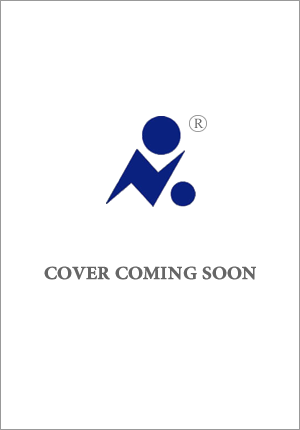 英文书名：SOMEONE MUST KNOW作    者：Dave Grimstead出 版 社：Bodley Head代理公司：PFD/ANA/ Zoey页    数：待定（约80k字）出版时间：待定代理地区：中国大陆、台湾审读资料：大纲和样章（约25年5月有全稿）类    型：非小说内容简介：借十个悬案，探索寻找失踪人士的现实意义，用碎片式证据重建一个人的生活，记录那些已经离开但不应该被遗忘之人的故事。在英国，每两分钟就有一人失踪。大多数人成功寻回，有些人却一直杳无音讯。很多时候，那些一直失踪的人渐渐被遗忘。没有足够的警察资源来全面调查每一个案件。得不到任何消息的亲人们只好默默哀悼。那些失踪和离开的人也会留下些什么，或是穿过的衣服、口袋里的一张纸片、或是牙齿上的裂痕、耳朵上的痣。这些都是寻找其下落的线索。戴夫·格里姆斯特德（Dave Grimstead）建立了一个由来自世界各地数百名志愿者组成的团队来追踪这些线索。这些志愿者年龄不一，来自各行各业，有前警察和前神职人员，学生和律师，艺术家和会计师，大家都愿意把时间奉献给那些“找不到”的人，奉献给海上发现的尸体或是从日常生活的缝隙中溜走的人，奉献给常常需要跨越国界和时间的搜索过程。每个失踪或死亡却身份不明的人都有自己的生活，都有认识他们、爱他们的人，也可能还有在不断寻找其下落的人。正是这样的信念将所有人聚集到了一起。这群人循着线索，一路寻找答案。作者简介：戴夫·格里姆斯特德(Dave Grimstead)是国际定位组织(Locate International)的负责人，该组织是一家寻找失踪人口并帮助确定无名氏身份的慈善机构。其工作将成为2024年英国电视四台（Channel 4）专题纪录片《尸体侦探》（The Body Detectives）春季的主题，由潘多拉·赛克斯（Pandora Sykes）主持的播客《失踪》（The Missing）也以其负责的案件为题材，现已播出第七季。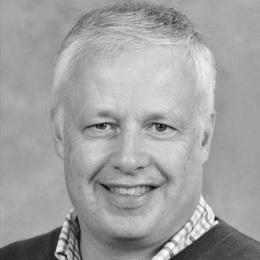 感谢您的阅读！请将反馈信息发至：版权负责人Email：Rights@nurnberg.com.cn安德鲁·纳伯格联合国际有限公司北京代表处北京市海淀区中关村大街甲59号中国人民大学文化大厦1705室, 邮编：100872电话：010-82504106, 传真：010-82504200公司网址：http://www.nurnberg.com.cn书目下载：http://www.nurnberg.com.cn/booklist_zh/list.aspx书讯浏览：http://www.nurnberg.com.cn/book/book.aspx视频推荐：http://www.nurnberg.com.cn/video/video.aspx豆瓣小站：http://site.douban.com/110577/新浪微博：安德鲁纳伯格公司的微博_微博 (weibo.com)微信订阅号：ANABJ2002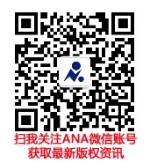 